Ausbildungsstart für 29 Auszubildende bei SENNEBOGEN: Einführungstag mit Werksrundgang und SchnitzeljagdZum neuen Ausbildungsjahr konnte SENNEBOGEN insgesamt 29 neue Auszubildende in den beiden Straubinger Werken begrüßen. Das Familienunternehmen bildet aktuell in 17 gewerblichen und kaufmännischen Berufen aus. Die Bandbreite der Ausbildungsberufe wächst dabei stetig und reicht vom Mechatroniker bis zum Fachinformatiker.
Große Maschinen, moderne Technik und ein weltweites Einsatzspektrum – mit Kränen und Umschlagbaggern made in Straubing und Wackersdorf gehört SENNEBOGEN als Familienunternehmen zu den innovativsten Betrieben Ostbayerns. Ob technisches Interesse, Kommunikationsfreudigkeit oder Verwaltungstalent, bei SENNEBOGEN können Auszubildende ihren Fähigkeiten freien Lauf lassen, sich aktiv einbringen. Denn mit 17 kaufmännischen und gewerblichen Ausbildungsberufen bietet SENNEBOGEN eine große Bandbreite an Lehrberufen vom Feinwerkmechaniker, dem technischen Produktdesigner, bis zur Industriekauffrau und dem Fachinformatiker. Jedes Jahr werden für sämtliche Berufszweige neue Auszubildende gesucht. Für 29 junge Menschen war der vergangene Dienstag der Start des neuen Ausbildungsjahres mit einer Lehre bei der SENNEBOGEN Maschinenfabrik GmbH in Straubing – ein gänzlich neuer Lebensabschnitt nach der Schulausbildung. Geschäftsführer Thorsten Resch begrüßte die jungen Nachwuchskräfte an ihrem ersten Tag gleich persönlich und wünschte viel Erfolg, Durchhaltevermögen und interessante Erfahrungen in den spannenden Ausbildungsberufen. Vor Arbeitsbeginn stand zunächst das Kennenlernen des Unternehmens und der neuen Kollegen im Vordergrund. Im Rahmen einer gemeinsamen Einführungsveranstaltung wurde den Berufseinsteigern zunächst das Unternehmen durch Marketingdirektor Michael Ibarth präsentiert, um beim anschließenden Werksrundgang und einer Schnitzeljagd durchs hauseigene Museum, die Umschlagbagger und Krane, die am Standort Straubing produziert werden, einmal selbst genauer unter die Lupe zu nehmen und die facettenreiche Historie zu erleben.Geschäftsführer Thorsten Resch freute sich über die stattliche Anzahl der jungen Nachwuchskräfte, die das Unternehmen jung und dynamisch hielten. Der Nachwuchs an qualifizierten Fachkräften sichere den Bestand des Unternehmens, dafür bieten eine eigene Lehrwerkstatt, eine Vielzahl an überbetrieblichen Lehrgängen sowie Seminare in der SENNEBOGEN Akademie die bestmögliche Grundlage. Bildunterschrift:Der erste Werksrundgang für die 29 Auszubildenden bei SENNEBOGEN in Straubing führte zur Großmaschinenabnahme, wo die Umschlagmaschinen und Krane bis 420 t Einsatzgewicht montiert und getestet werden.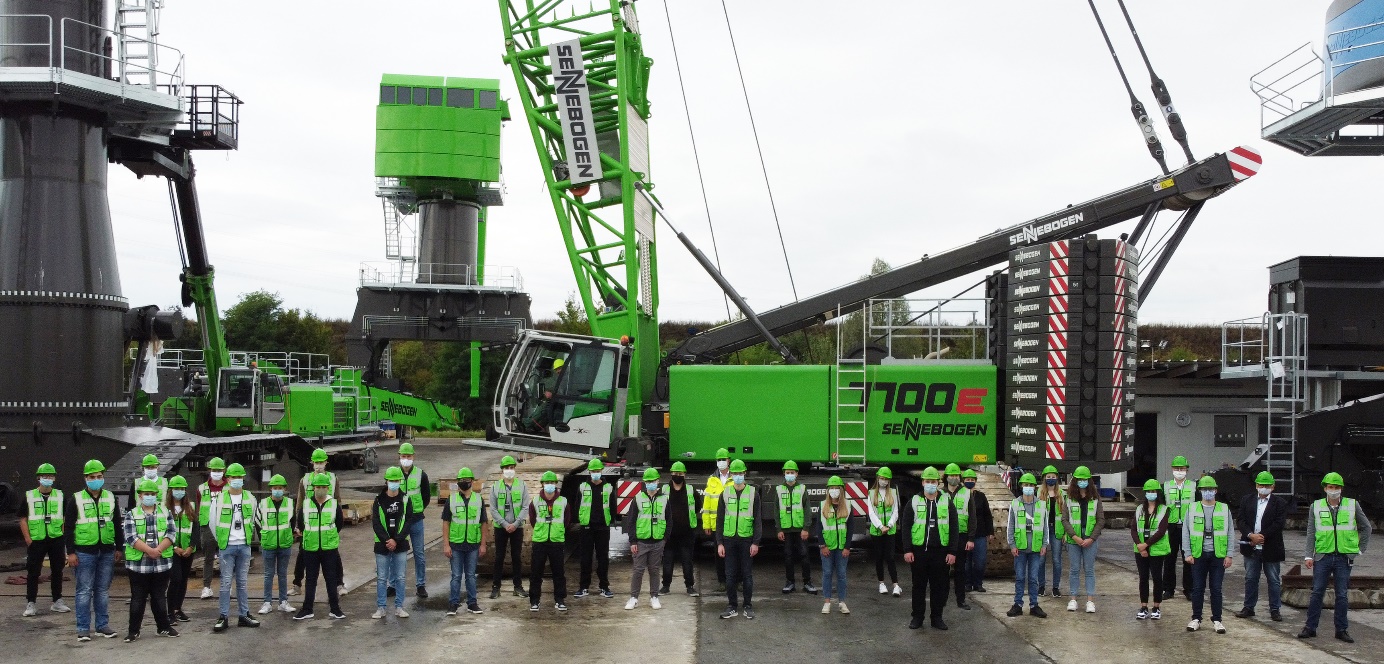 